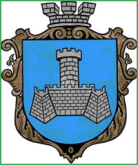 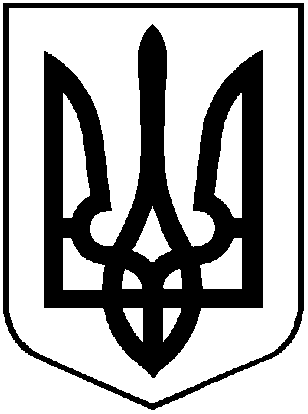 УКРАЇНАХМІЛЬНИЦЬКА МІСЬКА РАДАВІННИЦЬКОЇ ОБЛАСТІВиконавчий комітетР І Ш Е Н Н Я   від  23 лютого 2023 року                                                                           № 83Про розгляд клопотань юридичних та фізичних осіб з питань видалення деревонасаджень у населених пунктах  Хмільницької міськоїтериторіальної громадиРозглянувши клопотання юридичних та фізичних осіб з питань видалення деревонасаджень у населених пунктах Хмільницької міської територіальної громади, враховуючи матеріали комісії з питань визначення стану зелених насаджень в населених пунктах Хмільницької міської територіальної громади, а саме – акти обстеження зелених насаджень, що підлягають видаленню від 13.02.2023р. та 14.02.2023р.,  відповідно до Правил благоустрою території населених пунктів Хмільницької міської територіальної громади, затверджених рішенням 68 сесії міської ради 7 скликання від 16.12.2019 року №2401 (зі змінами), постанови Кабінету Міністрів України від 01 серпня 2006 року №1045 «Про затвердження Порядку видалення дерев, кущів, газонів і квітників у населених пунктах», наказу Міністерства будівництва, архітектури та житлово-комунального господарства України від 10 квітня 2006 року № 105 «Про затвердження Правил утримання зелених насаджень у населених пунктах України», наказу Міністерства регіонального розвитку, будівництва та житлово-комунального господарства України від 26.04.2019 р. №104 Про затвердження ДБН Б.2.2-12:2019 «Планування та забудова територій», рішення  виконавчого комітету Хмільницької міської ради № 29 від 19.01.2023 року  «Про затвердження в новому складі постійно діючої комісії з питань визначення стану зелених насаджень в населених пунктах Хмільницької міської  територіальної громади», керуючись ст.ст. 30, 59 Закону України «Про місцеве самоврядування в Україні», виконком Хмільницької міської  радиВ И Р І Ш И В :Надавачу послуги з озеленення територій та утримання зелених насаджень, який надає такі послуги відповідно до умов укладеного договору:1.1. Дозволити видалення двох дерев породи туя, що знаходяться на загальноміській території біля багатоквартирного будинку по вул. Північна, 5 у м. Хмільнику, які мають незадовільний стан (аварійно-небезпечні, всихаючі);дозволити видалення одного дерева породи липа, що знаходиться на загальноміській території біля багатоквартирного будинку по вул. 1 Травня, 13 у м. Хмільнику, яке має незадовільний стан (аварійне, сухостійне);дозволити видалення одного дерева породи береза, що знаходиться на загальноміській території біля багатоквартирного будинку по вул. 1 Травня, 13 у м. Хмільнику, яке має незадовільний стан (аварійне, сухостійне);дозволити видалення чотирьох дерев породи клен, що знаходяться по вул. Садова в с. Журавне Хмільницького району, які мають незадовільний стан (аварійні, дуплисті);- дозволити видалення чотирьох дерев породи ялина, що знаходиться по вул. Свободи в с. Порик Хмільницького району, які мають незадовільний стан (аварійні, сухостійні);- дозволити видалення одного дерева породи верба, що знаходиться по вул. Свободи в с. Порик Хмільницького району, яке має незадовільний стан (аварійно-небезпечне);- дозволити видалення одного дерева породи черешня, що знаходиться по вул. Свободи в с. Порик Хмільницького району, яке має незадовільний стан (аварійне, сухостійне);- дозволити видалення дев’яти дерев породи акація, що знаходяться по вул. Шкільна в с. Порик Хмільницького району, які мають незадовільний стан (аварійно-небезпечні);Надавачу послуги з озеленення територій та утримання зелених насаджень деревину від зрізаних  дерев, зазначених  в підпункті  1.1 пункту 1  цього рішення, передати КП «Хмільниккомунсервіс» для    оприбуткування через бухгалтерію, а гілки та непридатну деревину утилізувати, склавши відповідний акт.2.   Комунальному некомерційному підприємству“Хмільницький центр первинної медико-санітарної допомоги”Хмільницької міської ради2.1. Дозволити видалення двадцяти одного дерева різних порід, а саме: одного дерева породи черешня, п’яти дерев породи тополя, трьох дерев породи липа, одного дерева породи акація, одного дерева породи ясен та десяти дерев породи береза, що знаходяться на території с. Олександрівка Хмільницького району біля пункту здоров’я по вул. Шкільна, 1, мають незадовільний стан (аварійно-небезпечні) та підлягають зрізуванню.2.2. Комунальному некомерційному підприємству “Хмільницький центр первинної медико-санітарної допомоги” Хмільницької міської ради (Дубова Л.М.) деревину від зрізаних дерев, зазначених в підпункті 2.1 пункту 2 цього рішення,  оприбуткувати через  бухгалтерію, гілки та непридатну деревину утилізувати, склавши відповідний акт.2.3.Комунальному некомерційному підприємству “Хмільницький центр первинної медико-санітарної допомоги” Хмільницької міської ради (Дубова Л.М.) після видалення дерев зазначених в підпункті. 2.1 пункту 2 цього рішення,   провести роботу щодо відновлення території новими саджанцями.3. Контроль за виконанням цього рішення покласти на заступника міського голови з питань діяльності виконавчих органів міської ради  Сергія РЕДЧИКА.    Міський голова                                                                    Микола ЮРЧИШИН